Điểm chuẩn Đại học Thăng Long Thành phố Hà Nội: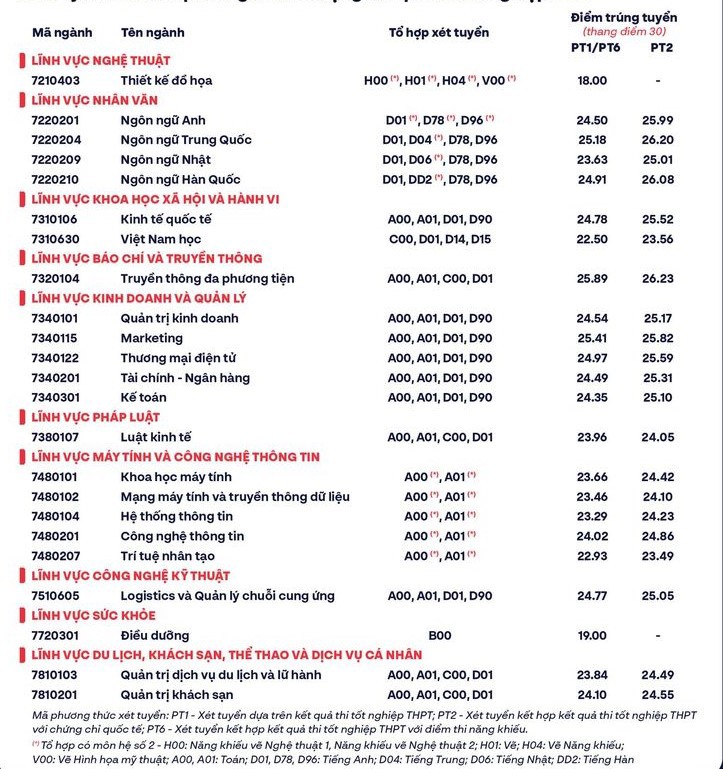 